Ungdomsledarmöte 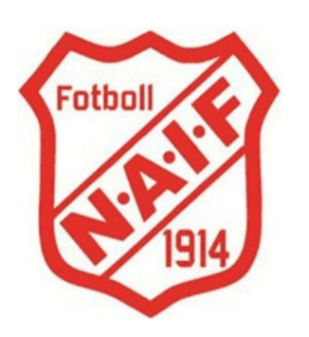 Datum: 7 mars 2024Klockan: 18:00-20:00Plats: Malmheden  Anna från Sisu kom på besök för att lära oss om Lärgrupper som vi ska börja med. Alla behöver ladda ner appen Idrottonline för att sen där registrera det aktiviteter som vi gör utöver träningar och matcher. Jocke berättar om vattenskadan som vi tråkigt nog har fått i ett av våra omklädningsrum. Han pratar lite om hur processen kommer att bli och hur långt vi i styrelsen har kommit just nu med arbetet kring det. Alla ledare ska gå igenom det material som behövs inför säsongen och återkoppla till Petra senast den 18/3, ex matchkläder med storlek, bollar med mera. Även försöka få till en dag för dom som behöver prova storlekar för matchkläder. Vi prata och bolla lite tankar och idér inför hösten och kommande vinter då det är många av ledarna som vill få tillgång till planen tidigare än vad det blir just nu.Frågan om ledarutbildning kom upp och vi ska ordna med det. Vi sätter träningstider! Så fort matcherna är lottade och serierna kommer upp i fogis, tillkallar vi till möte för att gemensamt planera in matcher så gott det går. Önskemål från några ledare.